DUPLICATE CERTIFICATEThe applicant will attach following documents, duly attested by Principal, with his / her application :-Copy of I.D.Card of Passout, Copy of Police Report, Original Press Clipping or Photo copy duly attested by Principal,Undertaking of applicant on stamp paper of Rs.20/-, that original certificate, if found, will be returned to Trade Testing Board.Complete case will be submitted to Trade Testing Board through Training Institute with recommendations of Principal.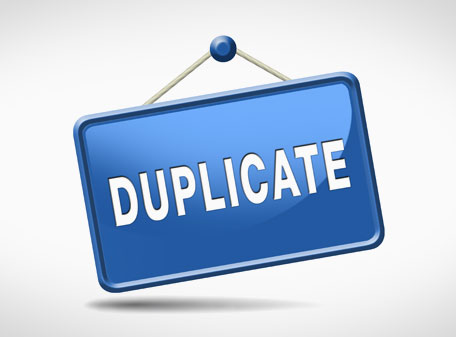 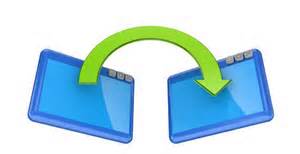 